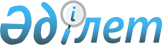 Солтүстік Қазақстан облысы Аққайың ауданы Смирново ауылдық округінің Смирново ауылының көшелерін қайта атау туралыСолтүстік Қазақстан облысы Аққайың ауданы Смирново ауылдық округі әкімінің 2023 жылғы 23 қаңтардағы № 3 шешімі. Солтүстік Қазақстан облысы Әділет департаментінде 2023 жылғы 25 қаңтарда № 15-0-7439 болып тіркелді
      "Қазақстан Республикасының әкімшілік-аумақтық құрылысы туралы" Қазақстан Республикасы Заңының 14-бабының 4) тармақшасына сәйкес, Смирново ауылы халқының пікірін ескере отырып және облыстық ономастикалық комиссиясының 2022 жылғы 8 шілдедегі қорытындысы негізінде, ШЕШТІМ:
      1. Солтүстік Қазақстан облысы Аққайың ауданының Смирново ауылдық округінің Смирново ауылының көшелері қайта аталсын:
      Зеленая көшесін Желтоқсан көшесіне;
      Октябрьская көшесін Жұмабек Тәшенов көшесіне;
      Труд көшесін Геннадий Зенченко көшесіне.
      2. Осы шешімнің орындалуын бақылауды өзіме қалдырамын.
      3. Осы шешім оның алғашқы ресми жарияланған күнінен кейін күнтізбелік он күн өткен соң қолданысқа енгізіледі.
					© 2012. Қазақстан Республикасы Әділет министрлігінің «Қазақстан Республикасының Заңнама және құқықтық ақпарат институты» ШЖҚ РМК
				
      Солтүстік Қазақстан облысы Аққайың ауданы Смирново ауылдық округі әкімінің міндеттерін атқарушы

Д.Кожин
